s	ys lu l náško	aSMLOUVAZAKLADNI SKOLA A MATERSKÁ ŠKOLALyckovo náměst, 6, Praha 8 - Karlin ICO: 604 33 230Mgr. Jan KORDA. ředitel skaly tel.. 221 779 670. 602 286 973fax .: 221 779 672email  Jiln korda@s rny, s uplnasko   la  c.:.www smysluplankc!a c.:Čl.1o pronaJmu učebny školy č. 222321 2P ronajím atel : Základní škola a mateřská škola, Praha 8, Lyčkovo náměstí 6/460, zastoupená ředitelem školy Mgr. Janem Kordouanájemce:se dohodli na znění této smlouvy:Čl.2 Pronajímatel prohlašuje, že je oprávněn přenechat výše uvedené nebytové prostory do nájmu nájemci ve smyslu § 2201 zákona č. 89/2012 Sb., občanský zákoník, v platném znění.Čl.3 Pronajímatel propůjčuje pro účely dětských kroužků svoje zařízení: učebny školy a tělocvičny.Čl.4 Tato smlouva se uzavírá na dobu určitou, a to od 3.1. 2023 do 16. 6. 2023 včetně a lze ji vypovědět pouze písemně v měsíční výpovědní lhůtě, která počne běžet od prvého dne měsíce následujícího po obdrženi doporučeného výpovědního dopisu. Pronajímatel je oprávněn odstoupit od smlouvy s okamžitou platnosti, jestliže ze strany uživatele dojde k porušeni smluvních ustanoveni této smlouvy, zejména působí-li nájemce škody na propůjčeném majetku včetně tělovýchovného nářadí a náčiní, nebo nedodržuje-li vnitřní řád školy.pČl.S Nájemce je povinen předložit pronajimatel i před zahájením činnosti seznam osob pověřených a odpovědných za řádné převzetí a předáni propůjčených prostor, jejich zařízení. Odpovědný vedoucí odpovídá za osoby účastníci se pronájmu, za to, že se pohybuji pouze ve vymezených prostorách uvedených v čl. 3 a po přístupových cestách. Po odchodu osob účastnících se  nájmu  kontroluje  pořádek  ve  všech  používaných prostorách, vypnutí elektřiny.Čl.6 Pronájem ie realizován v terminech s výjimkou státem uznávaných svátků a školních prázdnin uvedených v příloze smlouvv.Čl.7 Propůjčení prostor a dalšího vybaveni je za úplatu podle těchto podmínek:s ln ys lu p ln áško	aZAKLADNI ŠKOLA A MATEŘSKÁ ŠKOLALyckovo namésti 6, Praha 8 - Kar lin ICO: 604 33 230Mgr . Jan KORDA , feditel školy tel.: 221779 670. 602 286 973fax .: 221 779 672email : 1an korda@smysluplnaskola cz,www smys luplanko la c;:Poplatek za pronájem je splatný dle vystavené faktury k uvedenému datu na účet školy číslo: 34237081/0100. Při platbě na účet školy uvádějte jako variabílní symbol číslo smlouvy.Do 30 dnů po ukončení podnájmu bude provedeno vyrovnání. Nerealizované hodiny pronájmu ze zavinění nájemce nezakládají právo na vrácení uhrazené částky za podnájem. Cena pronájmu je stanovena dohodou.Při nedodržení termínu splatnosti faktury bude účtováno penále ve výši 1%o z dlužné částky za každý den prodleníČl.8 Nájemce je povinen dodržovat vnitřní řád školy, řídit se jím a respektovat připomínky školy týkající se dočasného uživání, pokud nepřesahují rámec ustanoveni této smlouvy. Činnost nájemce nesmí omezit hlavni činnost nájemce. Je povinen dodržovat bezpečnostní a hygienické předpisy, předpisy pro ochranu majetku a při své činnosti je povinen počínat si tak, aby nedocházelo ke škodám na majetku a ke škodám na zdraví.Čl.9 Nájemce odpovídá za veškeré škody způsobené na školním majetku, k nimž došlo v průběhu užívání s výjimkou škod, ke kterým nedal podnět. Způsobené škody je nájemce povinen nahradit v celém rozsahu uvedením do původního stavu nebo finanční náhradou, kterou urči pronajimatel na základě nákladů spojených s odstraněním škody.Čl.10 Nájemce je povinen udržovat propůjčené prostory (včetně tělovýchovného nářadí - vybaveností a techniky) v řádném stavu, pečovat o něj,předcházet škodám a poškození a po skončeni užívání uvést pronajímanou prostoru do původního stavu, a to včetně uklizeni tělovýchovného nářadí - vybavenosti prostory a techniky.Čl.11 Prostory, od kterých budou nájemci zapůjčeny klíče po ukončení podnájmu uzamyká. Nájemce nemá propůjčen klíč školy. Při ztrátě klíče uhradí nájemce pronajímateli vzniklou škodu.Čl.12 Do dalších prostor školy neni nájemci povoleno vstupovat. V budově školy a i v celém areálu školy je vyhlášen zákaz kouření.Čl.13 Pronajimatel neodpovídá za škody vzniklé nájemci v průběhu užívání. Škody vzniklé na majetku ve společném i osobním vlastnictví jakož i škody na zdraví je povinen nájemce hradit z vlastních prostředků a vlastními náklady.Čl.14 Nájemce je povinen dodržovat úsporná opatření v odběru tepelné (teplé vody) a elektrické energie.Čl.15 Pronajimatel odstoupí od smlouvy z důvodu neuhrazené nebo opožděné platby. Nájemce má povinnost uhradit veškeré vzniklé náklady související s pronájmem, případně veškeré náklady související s odstoupením od smlouvy. Úhrada takto vzniklých nákladů bude nájemcem poukázána ve prospěch účtu pronajímatele do 15ti dnů po ukončeni pronájmu.Čl.16 Škola jako správce osobních údajů ve smyslu nařízení Evropského parlamentu a Rady (EU) 2016/679 ze dne 27. dubna 2016 o ochraně fyzických osob v souvislosti se zpracováním osobních údajů a o volném pohybu těchto údajů a o zrušeni směrnice 95/46/ES (dále jen „GDPR") bude zpracovávat osobní údaje získané od nájemce a jeji ch zástupců v rámci jednání o uzavřeni a plněni této Smlouvy v souladu s pravidly stanovenými v GDPR Předmětem zpracování osobních údajů Školou jsou osobní údaje nájemce jejích zástupců, zaměstnanců, spolupracovníků nebo členů statutárních orgánů (dále jen „Subjektyúdajů"), a to zejména: (i) identifikačnl údaje (zejména jméno a příjmení, pozice) a (ii) kontaktní údaje (zejména e-mailová adresa a tel. spojeni), (iii) údaje v nezbytném rozsahu pro uhrazeni nájemní ceny dle této Smlouvy. Osobní údaje Subjektů údajů bude Škola zpracovávat v rozsahu nezbytném pro plněni svých povinnosti dle Smlouvy, výkon svých práv, plněni zákonných povinností a související obchodní komunikaces nájemci. Škola bude zpracovávat osobní údaje Subjektů údajů po dobu trávní obchodní vztahu a po dobu odpovídající stanoveným účelům zpracování. V souvislosti se zpracováním osobních údajů Subjektů údajů dle Smlouvy Škola prohlašuje, že (i) bude zpracovávat osobní údaje v souladu s požadavky GDPR; (ii) umožni Subjektům údajů výkon jejich práv dle GDPR; (iii) zajistí mlčenlivost osob zpracovávajících osobní údaje; a (iv) po ukončení účelů zpracováni dle Smlouvy osobní údaje Subjektů údajů vymaže.Čl.17 Nájemcese zavazuje: (i) informovat Subjekty údajů o zpracováni jejich osobních údajů Školou v souvislosti s uzavřením a plněním této Smlouvyvčetně jejich souvisejících práv jako subjektů údajů dle GDPR a o možnosti seznámit se se Zásadami zpracováni osobních údajů dostupnými na webových stránkách Školy; (ii) informovat Školu v případě změny Subjektů údajů nebo jejich osobních údajů sdělenýchŠkole.Čl.18Ve věcech neupravených touto smlouvou se nájemní vztahy přiměřeně upravují dle ustanoveni zák. č. 89/2012 občanský zákoník, v platném znění.Čl.19Další ujednání: v řádu pronajímané prostory, pokud je přílohouléto smlouvy.Čl.20Pronájem začíná dnem nabyti účinnosti této smlouvy, tj. dnem uvedeným v čl. 4 jako den zahájení pronájmu. Čl.21Smluvní strany prohlašují, že si tuto smlouvu před jejím podpisem přečetly, že byla uzavřena po vzájemném projednání podle jejich pravé a svobodnévůle, určitě, vážně a srozumitelně, nikoli v tísni za nápadně nevýhodných podmínek. Autentičnost této smlouvy potvrzují svým podpisem.Čl.22Tato smlouva je provedena ve dvou vyhotoveních Uedno paré pro každou smluvní stranu).Podpisy smluvních stran - V Praze dne: 3.1.2023.,	-. I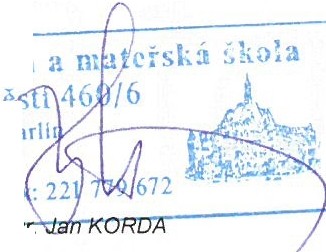 atiGl St O :1Za nájemce: Ing. Mgr. Libor Bezděk\ ! ytJ:;rn·o núm .I 1);6 OG Praha 8 • Ka rllt( 1to: 604 33 230:     t I: :'21 779 671  fa : 22	1'Za_proi:iaj.i:R te le-Mg .Dú m děti a mládeže hlavnlho města Prahy Karlínské náměstí 7, 18 6 00 Praha 8 · Karlin IČO 00064289, DIČ. CZ00064289editelstvl (I)..Příloha ke smlouvě číslo: 222321_2"C".o(li>U:::,	I-neděle	01.01.2023úterý	21.02.2023."oC '(li>U:::,3."Co'QJ>UI-	:::,2 čtvrtek	13.04.2023	7,00	2 sobota	03.06.2023."oC:'(li>U:::,	I-pondělí úterý02.01.202303.01.2023středa3	2 čtvrtek22.02.202323.02.202311,008,002 pátek2 sobota14.04.2023	7,515.04.2023neděle pondělí04.06.202305.06 . 202311 ,75	2stře da04.01.202311,002 pátek24.02.20237,5neděle16.04.2023úterý06.06.2023	3	2čtvrtek05.01.20238,002 sobota25.02.2023pondělí17.04.2023   11,75	2 středa07.06.2023	13,25	2pátek sobota neděle pondělí06.01.202307.01.202308.01.202309.01.20237,512,75neděle pondělí úterýstředa26.02.202327.02.202328.02.202301.03.2023úterý12,75	2 středa3	2 čtvrtek11,00	2 pátek18.04.2023	3	2 čtvrtek19.04.2023   13,25	2 pátek20.04.2023	7,00	2 sobota21.04.2023	7,5	neděle08.06.2023	7,00	209.06.2023	7,510.06.202311.06.2023úterý10.01.20232 čtvrtek02.03.2023	7,00	2 sobota22.04.2023pondělí12 .06.20231,5	2středa čtvrtek11.01.202312.01.202311,008,002 pátek2 sobota03.03.202304.03.20237,5neděle pondělí23.04.2023	úterý24.04.2023   11,75	2 středa13.06.2023 14.06.20233	22,50	2pátek13.01.20237,5neděle05.03.2023úte rý25.04.2023	32 čtvrtek15.06.20233,00	2sobota neděle14.01.202315.01.2023pondělí úterý06.03.2023  11,75	2 středa07.03.2023	3	2 čtvrte k26.04.202327.04 . 202313,25	2 pátek7,00	2 sobota16.06.202317.06.20233,75pondělíúterý16.01.202317.01.202312,7532 středa2 čtvrtek08.03.2023  11,00	2 pátek09.03.2023	7,00	2 sobota28.04.202329.04. 20237,5neděle pondělí18.06.202319.06.2023středa18.01.2023	11,00	2 pátek10.03.2023	7,5neděle30.04.2023úterý20.06.2023čtvrtek19.01.2023	7,75sobota11.03.2023pondělí01.05.2023středa21.06.2023pátek20.01.2023	7,5neděle12.03.2023úterý02.05.20232 čtvrtek22.06.2023sobota neděle21.01.202322.01.2023pondělí úterý13.03.2023  11,75	2 středa14.03.2023	3	2 čtvrtek03.05.202304.05.20239,257,002 páteksobota23.06.202324.06.2023pondělíúterý23.01.2023	12,75	2 středa24.01.2023	3	2 čtvrtek15.03.2023  13,25	2 pátek16.03.2023	7,00	2 sobota05.05.202306.05.20237,5neděle pondělí25.06.202326.06.2023středačtvrtek pátek25.01.2023	11,00	2 pátek26.01.2023	8,00	2 sobota27.01.2023	7,5	neděle17.03.2023	7,518.03.202319.03.2023nedělepondělí úterý07.05.202308.05.202309.05.2023úterý středa2 čtvrtek27.06.2023 28.06.2023 29.06.2023sobota28.01.2023pondělí20.03.202311,75	2 středa10.05.2023 13,25pátek30.06.2023neděle29.01.2023úterý21.03.20232 čtvrtek11.05.20237,00	2869,25	174pondělí30.01.2023	1, 2 75	2 středa22.03.2023 13,252 pátek12.05.20237,5sazba 60 minut	150	300úterý31.01.2023	3	2 čtvrtek23.03.2023	7,002 sobota13.05.2023130387,5 52200středa01.02.2023	11,00	2 pátek24.03.2023	7,5nedě le14.05.2023čtvrtek02.02.2023	8,00	2 sobota25.03.2023pondělí15.05.202311,752 Celkem:	182 587,50pátek sobota nedě le pondělí úterý středa čtvrtek pátek sobota neděle pondělí úterý středa čtvrtek pátek sobota neděle pondělí03.02.202304.02.202305.02.202306.02 .202307.02.202308.02.202309.02.202310.02.202311.02.202312.02.202313.02.202314.02.202315.02.202316.02.2023 17.02.2023 18.02.2023 19.02.2023 20.02.202312,75311,008,007,512,75neděle pondělí úterý středa čtvrtek pátek sobota neděle ponděl í úterý2 středa2 čtvrtek2 pátek2 sobota neděle pondělí úterý2 středa26.03.202327.03.202328.03.202329.03.202330.03.202331.03.202301.04.202302.04.202303 .04. 202304.04.202305.04.202306.04.202307.04.202308.04.202309.04.202310.04.202311.04.202312.04.202311,75313,257,007,511,75313,25313,25úterý 2 středa2 čtvrtek2 pátek2 sobota neděle pondělí úterý2 středa2 čtvrtek2 pátek sobota neděle pondělí úterý středa2 čtvrtek 2 pátek16.05.202317.05.202318.05.202319.05.202320.05.202321.05.202322.05.202323.05.202324.05.202325.05.202326.05.202327.05.202328.05.202329.05.202330.05.202331.05.202301.06.20230 2.06.20233	213,25	27,00	27,511,75	23	213, 25	27,00	27,511,75	23	213,25	27,00	27,5i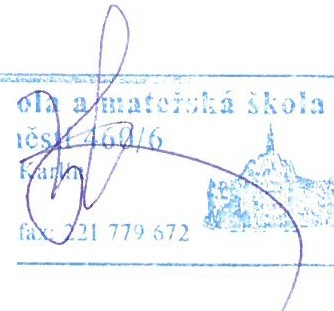 1•Jméno nebo název orqanizace:	J D ů m děti a mládeže hlavního města PrahyJméno nebo název orqanizace:	J D ů m děti a mládeže hlavního města PrahyJméno nebo název orqanizace:	J D ů m děti a mládeže hlavního města PrahyZastoupená: I Ina . Mar. Liborem BezděkemR.Č. - IČO:00064289Bvdliště - sídlo :	J Karlínské náměstí 7, 186 00 Praha 8 - KarlínČOP- DIČ:CZ00064289e-mail:	J   bezděk	íalddmnraha .czFax:224 815 740Bankovní spoiení:	J     5000	Ič .ú.: I20001sooo8M obil:222 333 888Cena za iednotku (60 minut)Počet iednotek v daném období (viz oříloha)Celkem k úhraděUčebna 150,-Kč869,25130 388 ,-KčTělocvična 300,-Kč17452 200,-KčCelkem182 588,-Kč